Představení projektu - závazná osnova
8. veřejná soutěž programu TREND, podprogram 1Tento dokument je přílohou č. 1 Zadávací dokumentace. Je možné ho stáhnout v ISTA v editovatelném formátu.Doporučený rozsah tohoto dokumentu je stanoven na 30 normostran formátu A4.Popisy v dokumentu zpracujte s vědomím, že v nich musí hodnotitelé nalézt dostatečnou oporu pro hodnocení jednotlivých hodnoticích kritérií (viz kap. 6 Zadávací dokumentace a podrobněji příloha č. 5 - Hodnoticí proces).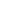 1. Cíle a zaměření projektu1.1 Cíle projektuPopis cíle/ů projektu uvedených v elektronickém návrhu projektu, včetně jejich zasazení do kontextu stávajících výzkumných a podnikatelských aktivit uchazeče-koordinátora, případně dalších účastníků. 1.2 Naplnění cílů programuStručný popis, jak cíle projektu naplňují cíle Programu a realizace projektu přispěje ke zvýšení mezinárodní konkurenceschopnosti příjemce, a to díky tomu, že implementace výsledku příjemci přinese rozšíření trhů v zahraničí, proniknutí na nové trhy či posun výše v globálních hodnotových řetězcích (viz bodované kritérium č. 1).1.3 Naplnění zaměření projektuStručný popis, jak návrh projektu naplňuje zaměření veřejné soutěže na podporu projektů zabývající se vývojem a aplikací standardů 5. generace a vyšších (dále “5G”). Standardy 5G se rozumí standardy dle specifikací sítí 5. a vyšší generace podle sdružení 3GPP (viz binární kritérium č. 6).2. Věcná náplň projektu2.1 Současný stav poznáníPopis aktuálního stavu poznání v dané výzkumné oblasti a dále popis novosti vyvíjeného řešení ve smyslu získání nových poznatků (viz také bodované kritérium č. 3.)2.2 Obdobné a související projekty, výzkumné záměry a výsledkySeznam projektů, se kterými by mohl být návrh projektu duplicitní a vymezení se k těmto možným duplicitám.2.3 Věcná náplň projektu včetně etap řešení projektuPřehledná věcná náplň projektu rozdělená na etapy a na jednotlivé roky řešení s podrobným popisem etap řešení projektu a jejich zajištění účastníky projektu, včetně způsobů (metod) dosažení cílů projektu; činnosti, které zajistí uchazeč-koordinátor ve vlastní režii, spolupráci s dalšími účastníky projektu, nebo které bude řešit s využitím subdodávek od jiných organizací.2.4 Způsobilé nákladyPřehledný návrh výše způsobilých nákladů projektu v členění na kategorie nákladů za celý projekt a také v členění na jednotlivé účastníky projektu, na průmyslový výzkum a experimentální vývoj a na jednotlivé roky řešení; uvedeno bude také členění nákladů podle jednotlivých etap projektu; podrobné zdůvodnění výše a jednotlivých kategorií způsobilých nákladů (náklady, které nebudou zdůvodněné, nemohou být poskytovatelem uznány) musí být uvedeno  za každého účastníka tak, že bude zřejmá výše nákladů v kategoriích uvedených ve Všeobecných podmínkách, článku 18, navíc kategorie “ostatní přímé náklady” musí být rozepsána na podkategorie dle článku 18, bodu 5, písmena a) až e). (Pozn. s tím, že na náklady odpovídající písm. c) a d), tj. na běžné opravy a údržbu majetku … a část ročních odpisů DHM/DNHM … lze pohlížet jako na jednu podkategorii bez nutnosti rozlišování těchto dvou součástí.)Zároveň je nutno dostatečně popsat a případně doložit, jakým způsobem budou zajištěny vlastní zdroje účastníků projektu na financovaní nákladů projektu, které nepokryje poskytnutá podpora ze státního rozpočtu.2.5 Účinná spolupráce (povinná kapitola jen pokud je v projektu účinná spolupráce deklarována) V případě, že řešení projektu naplňuje podmínky účinné spolupráce uchazeč uvede, jakým způsobem je naplněna, zejména jakým způsobem jednotliví účastníci společně stanovili rozsah projektu, jak budou přispívat k jeho realizaci a sdílet jeho rizika a výsledky.3. Výsledky a předpokládané přínosy projektu3.1 Uplatnění výsledků v praxiStručný popis způsobu uplatnění výsledků projektu (kdo, jak, na jakém trhu) ve smyslu provázání uplatnění konkrétních výsledků uvedených v elektronickém návrhu projektu v záložce 5. VÝSTUPY/VÝSLEDKY PROJEKTU s potenciálem jejich uplatnění doloženým podrobně samostatnou přílohou (potenciálem uplatnění / analýzou trhu – příloha č. 2 Zadávací dokumentace).3.2 Ekonomické přínosy projektuPředpokládané ekonomické přínosy projektu v 1. až 5. roce po ukončení jeho řešení, jak se projeví u uchazeče, u dalších účastníků projektu, popřípadě u všech ostatních uživatelů výsledků projektu; popis přínosů rozvede základní údaje uvedené souhrnně v tabulce Ekonomických přínosů (příloha č. 3 Zadávací dokumentace); pokud je to možné, bude schopnost ekonomicky využít výsledky projektu doložena na příkladu dříve řešených projektů uchazeče v programech poskytovatele (případně v jiných realizovaných projektech výzkumu a vývoje) nebo poptávkou / vyjádřením zájmu budoucích odběratelů / uživatelů.3.3 Další přínosy projektuUveďte příslušnou argumentaci, pokud se návrh projektu uchází o body v bodovaném kritériu č. 8 Neekonomické přínosy pro uživatele v důsledku použití konceptu univerzálního designu (viz příloha č. 5 Zadávací dokumentace.)4. Technické a organizační zabezpečení projektu4.1 Technické zabezpečení projektuTechnická vybavenost účastníků projektu, včetně laboratorního a přístrojového vybavení, ve vazbě na výzkumné 
a vývojové činnosti plánované v projektu.4.2 Management projektuOrganizační zajištění projektu s důrazem na koordinaci jednotlivých účastníků projektu.4.3 Zkušenosti s aplikací výsledků v praxiStručný popis úspěšných projektů výzkumu a vývoje v minulosti řešených uchazečem, čímž uchazeč prokáže dosavadní zkušenosti a způsobilost pro realizaci projektu; tuto způsobilost je vhodné vždy prokázat v relevantní oblasti a na tu část projektu, kterou se zavázal realizovat; uchazeč na příkladech ukončených projektů rovněž prokáže způsobilost projekt výzkumu a vývoje úspěšně dokončit a využívat jeho výsledky.